LGBT FSA Minutes:  August 13, 2014Attending Board Members:Kim RangerKyle FelkerNathan VeenemanForrest CliftTreasurer’s report: $1305.45 left over. Kyle will ask for additional funds.Welcome Back Event: Wednesday, 9/24/14 at the U-Club, DeVosRemember Prism award moved to Lavender Graduation in the springKim emailed announcement that nominations are open; request for nominations; Deadline Oct 30.Provide nomination forms at Welcome Back2 $1000 grants for research available; Deadline: Oct 30; Kim emailed announcementRecognize Forrest as recipient of grant this year at Welcome BackInvite Allies & Advocates again. Nathan will find out the contact personKyle will invite Wendy Wenner to speak along with Pres. Haas & ColetteForrest will invite AdministrationCalendar events: Meg—please add these to the University Events calendar & to our webpage (see next page)3-day Film Festival: February 2015Volunteering opportunity: Kyle will discuss at the September 10 meetingrespectfully submitted: Kim RangerLGBT FSA 2014-2015 Events and Celebrations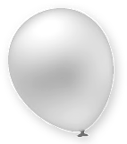 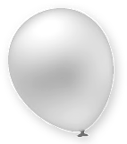 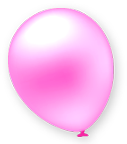 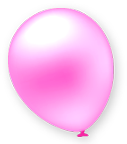 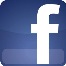 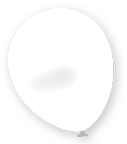 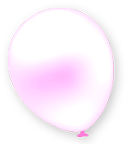 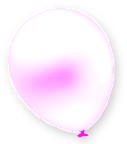 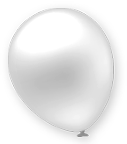 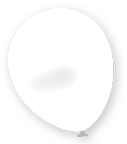 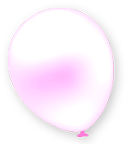 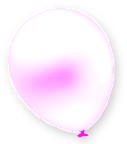 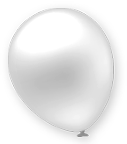 